♥ VBAC info for Planned Home Birth with a California Licensed MidwifeCalifornia College of Midwives         State chapter of the    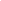 American College of Community Midwives  Article 3.5, Section 1379.19; (b) Licensed Midwifery Practice Act of 1993Medical Board of California ~ Standard of Care Regulations pertaining to VBACas adopted by the Office of Administrative Law (OAL) ~ March 2006"With respect to the care of a client who has previously had a caesarean section ("C-section") but who meets the criteria set forth in the SCCLM [Standards of Care for California Licensed Midwives], the licensed midwife shall provide the client with written informed consent (and document that written consent in the client's midwifery record) that includes but is not limited to all of the following:(1) The current statement by the  American College of Obstetricians and Gynecologists regarding its   recommendations for    vaginal birth after caesarean  ("VBAC").(2) A description of the licensed midwife's level of clinical experience and history with VBACs and any advanced training or education in the clinical management of VBACs.(3) A list of educational materials provided to the client.(4) The client's agreement to: provide a copy of the dictated operative report regarding the prior C-section; permit to increased monitoring; and, upon request of the midwife, transfer to a hospital at any time or if the labor does not unfold in a normal manner.(5) A detailed description of the material risks and benefits of VBAC and elective repeat C-section.NOTE: Authority cited: Section 2018 and 2507, Business  and Professions Code. Reference: Section 2507, B&P Code♥   VBAC Reading List for Post-Cesarean pregnancy / PHB  ♥The three most important documents are marked with asterisks, the rest are just for your information.California LMs  are invited to use the following documents to provide VBAC clients with the information required by Article 3.5, Section 1379:19. Each document from Childbirth Connections includes a universal (blank) Informed Consent form at the end. Just print the last page of each one for client's chart.* ACOG�s policy �Vaginal Birth After Cesarean Delivery� Practice Bulletin No. 5, published July 1999  Edition #1 / Printed August 2006** Informed Decision Making, Informed Consent or Refusal  Copyright � 2006 Childbirth Connection., updated 3/10/2006  ~                                          Blank Informed Consent form for Cal. Section 1379.19 on page 5*** Options: VBAC or Repeat C-SectionCopyright � 2006 Childbirth Connection. updated: 4/5/2006 --                                           Blank Informed Consent form for Cal. Section 1379.19 on page 9FYI:   The Rights of Women Seeking Vaginal Birth After Cesarean (VBAC):  A Primer; written by Katherine Prown, Ph.D. www.ican-online.orgFYI:   VBAC  ~ History, Economics, Hospital Staffing � Dr Ronald Cyr_ American Journal of Obstetrics and Gynecology  Sept 2002 (Volume 187, Number 3)FYI:   Not safer and not cheaper?  Letter to the Editor, rebutting the idea that elective Cesarean is safer & cheaper: Michael Klein, MD Centre for Community Child Health Research, BC Child and Family Research, Institute, Vancouver, BC // CMAJ � November 7, 2006; 175 (10) � 2006 FYICalifornia College of Midwives: Full Version Standard of Care  ~ 54 page edition,   compatible with MBC's  regulatory version  (14 pages)  as approved by OAL ~ March 2006Click the Pic to return to Home Page for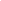         the American College of Community Midwives